Мастер-класс как форма организации внеурочной деятельности по биологии.Мы живем во время информатизации и коммуникации. Чтобы идти в ногу со временем и не отставать от современных тенденций, человек должен самообразовываться и саморазвиваться. Именно такие задачи и требования выставляет современное общество к системе образования. Главная задача современной школы – научить добывать знания.Государством с целью удовлетворения запросов современного общества относительно образования были введены ФГОС. ФГОС-это модель личности, которая будет полностью соответствовать запросам современности. ФГОС подразумевает организацию обучения как в классно-урочной форме, так и во внеурочной.Внеурочная деятельность – это образовательная деятельность, осуществляемая в формах, отличных от классно-урочной, и направленная на достижение школьниками личностных, метапредметных и предметных результатов.В своей практической деятельности учителя сталкиваются с проблемой мотивации обучающихся. Учащиеся не проявляют интерес к изучаемому материалу и все чаще задают вопрос: «А зачем мне это нужно? Как мне это пригодится в жизни?». Внеурочная деятельность дает нам возможность на практике показать где можно применить знания и как они нам помогут во взрослой жизни.Именно правильно организованная внеурочная деятельность дает возможность мотивировать учащихся на изучение тех или иных предметов.К.Д. Ушинский писал: «…учение, лишенное всякого интереса и взятое только силою принуждения… убивает в ученике охоту к учению, без которого он далеко не уйдет». [1]В своей работе применяю разные формы  внеурочных занятий, но особую ценность играют формы практической направленности.Одной из эффективных форм внеурочной деятельности являются мастер – классы.Во время внеурочной деятельности проводила ряд мастер-классов, которые вызывали живой интерес не только учащихся, их родителей, но и коллег.В данной статье приведу пример одного из таких мастер-классов.Мастер-класс «Мини-флорариум» Цель: создание декоративной композиции для кабинета и дома с учащимися.Задачи: 1.Развитие интереса к предмету биология;2. Развитие творческих способностей и эстетического вкуса у учеников.3.Формирование бережного отношения к природе.Оборудование: стеклянные сосуды, древесный уголь, грунт, суккуленты, декоративные элементы, лейка, лопатки.Форма проведения: мастер-класс.Место проведения: кабинет биологии или холл школы.Ход мероприятия:Согласно своему эскизу приступаем к созданию своего мини-флорариума.1.Стеклянный сосуд заранее дезинфицируем.2. На дно сосуда кладем дренаж (керамзит) и сверху немного древесного угля (для защиты растений от плесени и гнили), и в конце – слой подготовленного грунта (примерно 6-7 см).3. Разравниваем грунт и выкапываем небольшие углубления маленькой лопаткой.4. Высаживаем суккуленты.5. Засыпаем всю поверхность грунта или его часть песком, стеклярусом. Украшаем декоративными элементами по вашему вкусу.   Рис.1. Мини-флорариум.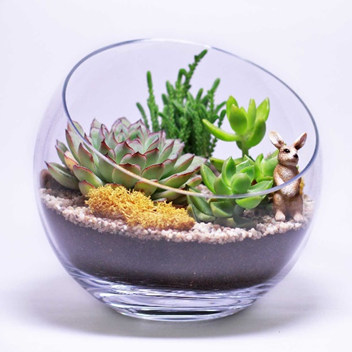 Литература:1. Ушинский К. Д. Сочинения. Т, 10. — М.; Л., 1950, с. 4292.Внеурочная работа по биологии. 6-11 классы /Сост. С.М. Курганский. – М.: ВАКО, 2015.- 288с.